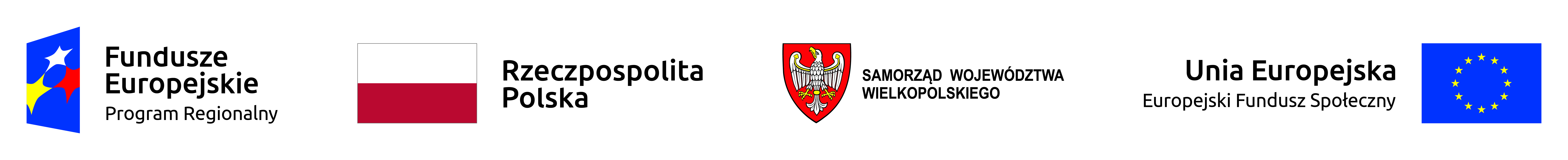 HARMONOGRAM KURSU NA OPERATORA HARWESTERAProjekt Nauka (nie) idzie w las - wsparcie kształcenia zawodowego w Zespole Szkół Ekonomiczno - Usługowych w Żychlinie STYCZEŃ - LUTY30.01.2023 – 11.02.2023Data/
salaGodziny realizacji szkoleniaPrzedmiot / TematWykładowca30-01-2023PoniedziałekSala 0110.00(1h)Rozpoczęcie szkolenia, sprawy organizacyjneD. Rutkowski / 
J. Grodecka 30-01-2023PoniedziałekSala 0111.00 – 12.3012.45 – 14.15(4h)- Systemy i technologie pozyskiwania drewna i kierunki ich rozwoju,  zastosowanie maszyn wielooperacyjnych- Uwarunkowania stosowania sortymentowej metody pozyskiwania drewna, ścinka harwesterem, zrywka forwarderem, wyznaczanie szlaków zrywkowychW. Stempski30-01-2023PoniedziałekSala 0114.15ObiadObiad30-01-2023PoniedziałekSala 0114.45 - 16.15(2h)Ogólne zasady BHP i ergonomii przy pracy maszynamiR. KłossowskiData/
salaGodziny realizacji szkoleniaPrzedmiot / TematPrzedmiot / TematWykładowca31-01-2023Wtorek
sala 012 symulatory 2 symulatory 2 symulatory 31-01-2023Wtorek
sala 017.30 – 9.0009.15 – 10.45(4h)- Instruktarz pracy na symulatorze komputerowym harwestera- Instruktarz pracy na symulatorze komputerowym harwesteraK. Lubieński31-01-2023Wtorek
sala 0111.00 – 12.3012.45 – 14.15(4h)- Zajęcia na symulatorze komputerowym maszyn leśnych- Zajęcia na symulatorze komputerowym maszyn leśnychK. Lubieński31-01-2023Wtorek
sala 0114.15ObiadObiad31-01-2023Wtorek
sala 0114.45 – 16.1516.30 – 18.00(4h)- Zajęcia na symulatorze komputerowym maszyn leśnychK. LubieńskiK. LubieńskiData/
salaGodziny realizacji szkoleniaPrzedmiot / TematPrzedmiot / TematWykładowca01-02-2023Środa
sala 012 symulatory 2 symulatory 2 symulatory 01-02-2023Środa
sala 017.30 – 9.0009.15 – 10.45(4h)- Zajęcia na symulatorze komputerowym maszyn leśnych- Zajęcia na symulatorze komputerowym maszyn leśnychK. Lubieński01-02-2023Środa
sala 0111.00 – 12.3012.45 – 14.15(4h)- Zajęcia na symulatorze komputerowym maszyn leśnych- Zajęcia na symulatorze komputerowym maszyn leśnychK. Lubieński01-02-2023Środa
sala 0114.15ObiadObiad01-02-2023Środa
sala 0114.45 – 16.1516.30 – 18.00(4h)- Zajęcia na symulatorze komputerowym maszyn leśnychK. LubieńskiK. LubieńskiData/
salaGodziny realizacji szkoleniaPrzedmiot / TematPrzedmiot / TematWykładowca02-02-2023Czwartek
sala 012 symulatory 2 symulatory 2 symulatory 02-02-2023Czwartek
sala 017.30 – 9.0009.15 – 10.45(4h)- Zajęcia na symulatorze komputerowym maszyn leśnych- Zajęcia na symulatorze komputerowym maszyn leśnychK. Lubieński02-02-2023Czwartek
sala 0111.00 – 12.3012.45 – 14.15(4h)- Zajęcia na symulatorze komputerowym maszyn leśnych- Zajęcia na symulatorze komputerowym maszyn leśnychK. Lubieński02-02-2023Czwartek
sala 0114.15ObiadObiad02-02-2023Czwartek
sala 0114.45 – 16.1516.30 – 18.00(4h)- Zajęcia na symulatorze komputerowym maszyn leśnychK. LubieńskiK. LubieńskiData/
salaGodziny realizacji szkoleniaPrzedmiot / TematPrzedmiot / TematWykładowca03-02-2023Piątek
sala 012 symulatory 2 symulatory 2 symulatory 03-02-2023Piątek
sala 017.30 – 9.0009.15 – 10.45(4h)- Zajęcia na symulatorze komputerowym maszyn leśnych- Zajęcia na symulatorze komputerowym maszyn leśnychK. Lubieński03-02-2023Piątek
sala 0111.00 – 12.3012.45 – 14.15(4h)- Zajęcia na symulatorze komputerowym maszyn leśnych- Zajęcia na symulatorze komputerowym maszyn leśnychK. Lubieński03-02-2023Piątek
sala 0114.15ObiadObiad03-02-2023Piątek
sala 0114.45 – 16.1516.30 – 18.00(4h)- Zajęcia na symulatorze komputerowym maszyn leśnychK. LubieńskiK. Lubieński04-02-2023Sobota
sala 0104-02-2023Sobota
sala 017.30 – 9.009.15 – 10.4511.00 – 12.30(6h)- Obsługa techniczna harwestera, diagnozowanie i rozwiązywanie problemów A. Woźniak04-02-2023Sobota
sala 0112.45 – 14.15(2h)- Systemy kontrolno-sterujące, oprogramowanie, automatykaA. Woźniak04-02-2023Sobota
sala 0114.15ObiadObiad04-02-2023Sobota
sala 0114.45 – 16.15(2h)- Obsługa systemu komputerowego TimberMatic- Ćwiczenia w tworzeniu i edycji tablic rozkroju – program SilviAA. Woźniak04-02-2023Sobota
sala 0116.30- 18.00(2h)- Zasady optymalizacji przerzynki- Kalibracja systemu pomiarowegoA. Woźniak04-02-2023Sobota
sala 01Data/
salaGodziny realizacji szkoleniaPrzedmiot / TematWykładowca06-02-2023Poniedziałek
sala 0106-02-2023Poniedziałek
sala 017.30 – 9.0009.15 – 10.4511.00 – 12.3012.45 – 14.15(8h)Budowa maszyny i jej komponentówK. Polowy06-02-2023Poniedziałek
sala 0114.15ObiadObiad06-02-2023Poniedziałek
sala 0114.45 – 16.1516.30 – 18.00(4h)Wiadomości o dozorze technicznymK. PolowyData/
salaGodziny realizacji szkoleniaPrzedmiot / TematWykładowca07-02-2023Wtorek
sala 012 symulatory2 symulatory07-02-2023Wtorek
sala 017.30 – 9.00(2h)Wiadomości o dozorze technicznymK. Polowy07-02-2023Wtorek
sala 0109.15 – 10.4511.00 – 12.3012.45 – 14.15(6h)- Zajęcia na symulatorze komputerowym maszyn leśnychK. Polowy07-02-2023Wtorek
sala 0114.15Obiad07-02-2023Wtorek
sala 0114.45 – 16.1516.30 – 18.00(4h)- Zajęcia na symulatorze komputerowym maszyn leśnychK. PolowyData/
salaGodziny realizacji szkoleniaPrzedmiot / TematPrzedmiot / TematWykładowca08-02-2023Środa
sala 012 symulatory 2 symulatory 2 symulatory 08-02-2023Środa
sala 017.30 – 9.0009.15 – 10.45(4h)- Zajęcia na symulatorze komputerowym maszyn leśnych- Zajęcia na symulatorze komputerowym maszyn leśnychK. Lubieński / K. Polowy08-02-2023Środa
sala 0111.00 – 12.3012.45 – 14.15(4h)- Zajęcia na symulatorze komputerowym maszyn leśnych- Zajęcia na symulatorze komputerowym maszyn leśnychK. Lubieński / K. Polowy08-02-2023Środa
sala 0114.15ObiadObiad08-02-2023Środa
sala 0114.45 – 16.1516.30 – 18.00(4h)- Zajęcia na symulatorze komputerowym maszyn leśnychK. Lubieński / K. PolowyK. Lubieński / K. PolowyData/
salaGodziny realizacji szkoleniaPrzedmiot / TematWykładowca09-02-2023Czwartek
sala 012 symulatory2 symulatory09-02-2023Czwartek
sala 017.30 – 9.0009.15 – 10.45(4h)- Zajęcia na symulatorze komputerowym maszyn leśnychK. Lubieński / K. Polowy 09-02-2023Czwartek
sala 0111.00 – 12.3012.45 – 14.15(4h)- Zajęcia na symulatorze komputerowym maszyn leśnychK. Lubieński / K. Polowy 09-02-2023Czwartek
sala 0114.15Obiad09-02-2023Czwartek
sala 0114.45 – 16.1516.30 – 18.00(4h)- Zajęcia na symulatorze komputerowym maszyn leśnychK. Lubieński / K. Polowy Data/
salaGodziny realizacji szkoleniaPrzedmiot / TematWykładowca10-02-2023Piątek
sala 012 symulatory2 symulatory10-02-2023Piątek
sala 017.30 – 9.0009.15 – 10.45(4h)- Zajęcia na symulatorze komputerowym maszyn leśnychK. Lubieński / K. Polowy 10-02-2023Piątek
sala 0111.00 – 12.3012.45 – 14.15(4h)- Zajęcia na symulatorze komputerowym maszyn leśnychK. Lubieński / K. Polowy 10-02-2023Piątek
sala 0114.15Obiad10-02-2023Piątek
sala 0114.45 – 16.1516.30 – 18.00(4h)- Zajęcia na symulatorze komputerowym maszyn leśnychK. Lubieński / K. Polowy Data/
salaGodziny realizacji szkoleniaPrzedmiot / TematWykładowca11-02-2023Sobota
zajęcia wyjazdowe6.30Wyjazd - Trasa potrwa około 2.30h w jedna stronęWyjazd - Trasa potrwa około 2.30h w jedna stronę11-02-2023Sobota
zajęcia wyjazdowe  09.00 – 11.1511.45 – 13.1513.30 – 15.45(8h)Zajęcia warsztatowe – obsługa i konserwacja: • Zasady obsługi i konserwacji harwestera / forwardera• Napędy i układy hydrauliki roboczej• Wykonywanie prostych naprawE. RakowskiLp.Temat zajęćWymiar godzinMiejsce realizacji zajęć1.Rozpoczęcie szkolenia1ZSEU Żychlin2.Technologia uwarunkowania pracy maszyny leśnej4ZSEU Żychlin3.Budowa maszyny i jej komponentów8ZSEU Żychlin4.Bezpieczeństwo pracy i dozór techniczny8ZSEU Żychlin5.Obsługa techniczna maszyny, diagnozowanie i rozwiązywanie problemów6Powierzchnia treningowa6.Działanie i obsługa systemów komputerowych6ZSEU Żychlin7.Zajęcia warsztatowe – obsługa i konserwacja8Powierzchnia treningowa8.Instruktaż pracy na symulatorze komputerowym harwestera4ZSEU Żychlin9.Zajęcia na symulatorze komputerowym maszyn leśnych 30ZSEU Żychlin/ Powierzchnia treningowa10.Zajęcia praktyczne – w podgrupach w lesie15Powierzchnia treningowa11.Zajęcia terenowe – indywidualna praca w lesie15Powierzchnia treningowa12.Powtórzenie zagadnień oraz egzaminy: wewnętrzny i zewnętrzny14Powierzchnia treningowa13.Zakończenie szkolenia1Powierzchnia treningowa